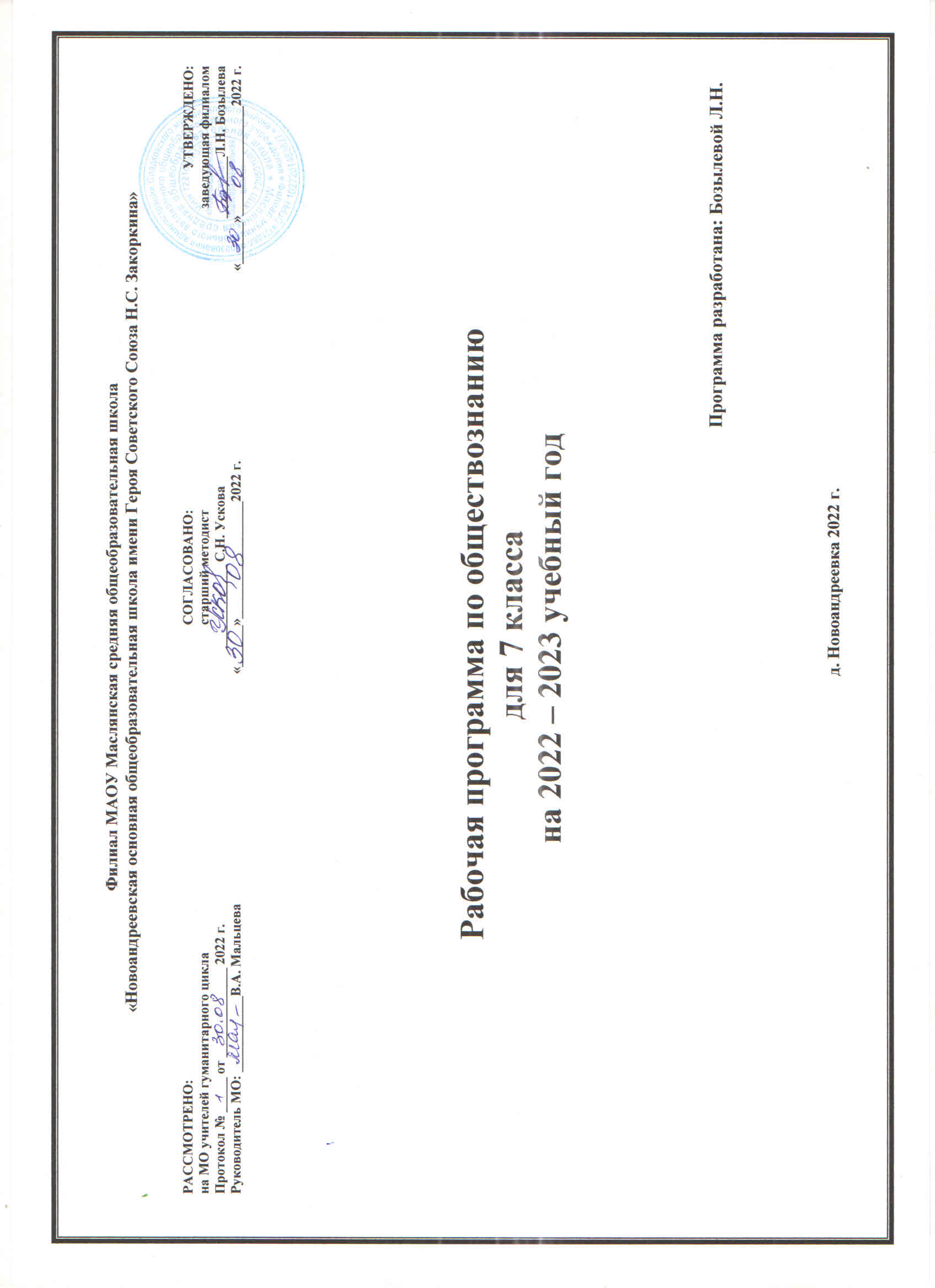 I. Планируемые результаты освоения учебного курса по обществознанию в 7 классе	Личностные результаты:мотивированность на посильное и созидательное участие в жизни общества;заинтересованность не только в личном успехе, но и в благополучии и процветании своей страны;ценностные ориентиры, основанные на идеях патриотизма, любви и уважения к Отечеству; необходимости поддержания гражданского мира и согласия; отношении к человеку, его правам и свободам как высшей ценности; стремлении к укреплению исторически сложившегося государственного единства; признании равноправия народов, единства разнообразных культур; убежденности в важности для общества семьи и семейных традиций; осознании своей ответственности за страну перед нынешним и грядущими поколениями.Метапредметные  результаты:умение сознательно организовывать свою познавательную деятельность (от постановки цели до получения и оценки результата);умение объяснять явления и процессы социальной действительности с научных позиций; рассматривать их комплексно в контексте сложившихся реалий и возможных перспектив;способность анализировать реальные социальные ситуации, выбирать адекватные способы деятельности и модели поведения в рамках реализуемых основных социальных ролей, свойственных подросткам;овладение различными видами публичных выступлений (высказывания, монолог, дискуссия) и следовании этическим нормам и правилам ведения диалога;умение выполнять познавательные и практические задания, в том числе с использованием проектной деятельности на уроках и в доступной социальной практике:1) на использование элементов причинно-следственного анализа;2) исследование несложных реальных связей и зависимостей;3) определение сущностных характеристик изучаемого объекта, выбор верных критериев для сравнения, сопоставления, оценки объектов;4) поиск и извлечение нужной информации по заданной теме в адаптированных источниках различного типа;5) перевод информации из одной знаковой системы в другую (из текста в таблицу, из аудиовизуального ряда в текст и др.); 6) выбор знаковых систем адекватно познавательной и коммуникативной ситуации;7) подкрепление изученных положений конкретными примерами;8) оценку своих учебных достижений, поведения, черт своей личности с учетом мнения других людей, в том числе для корректировки       собственного поведения в окружающей среде; выполнение в повседневной жизни этических и правовых норм, экологических требований;9) определение собственного отношения к явлениям современной жизни, формулирование своей точки зрения.Предметные  результаты:относительно целостное представление об обществе и человеке, о сферах и областях общественной жизни, механизмах и регуляторах деятельности людей;знание ряда ключевых понятий об основных социальных объектах; умение объяснять с опорой на эти понятия явления социальной действительности;знания, умения и ценностные установки, необходимые для сознательного выполнения старшими подростками основных социальных ролей в пределах своей дееспособности;умения находить нужную социальную информацию в педагогически отобранных источниках; адекватно ее воспринимать, применяя основные обществоведческие термины и понятия; преобразовывать в соответствии с решаемой задачей (анализировать, обобщать, систематизировать, конкретизировать имеющиеся данные, соотносить их с собственными знаниями); давать оценку общественным явлениям с позиций одобряемых в современном российском обществе социальных ценностей;понимание побудительной роли мотивов в деятельности человека, места ценностей в мотивационной структуре личности, их значения в жизни человека и развитии общества;знание основных нравственных и правовых понятий, норм и правил, понимание их роли как решающих регуляторов общественной жизни; умение применять эти нормы и правила к анализу и оценке реальных социальных ситуаций; установка на необходимость руководствоваться этими нормами и правилами в собственной повседневной жизни;приверженность гуманистическим и демократическим ценностям, патриотизм и гражданственность;знание особенностей труда как одного из основных видов деятельности человека, основных требований трудовой этики в современном обществе, правовых норм, регулирующих трудовую деятельность несовершеннолетних;понимание значения трудовой деятельности для личности и для общества;понимание специфики познания мира средствами искусства в соотнесении с другими способами познания;понимание роли искусства в становлении личности и в жизни общества;знание определяющих признаков коммуникативной деятельности в сравнении с другими видами деятельности;знание новых возможностей для коммуникации в современном обществе; умение использовать современные средства связи и коммуникации для поиска и обработки необходимой социальной информации;понимание языка массовой социально-политической коммуникации, позволяющее осознанно воспринимать соответствующую информацию; умение различать факты, аргументы, оценочные суждения;понимание значения коммуникации в межличностном общении;умение взаимодействовать в ходе выполнения групповой работы, вести диалог, участвовать в дискуссии, аргументировать собственную точку зрения;знакомство с отдельными приемами и техниками преодоления конфликтов.II. Содержание курса по обществознаниюВводный урок.Глава I. Регулирование поведения людей в обществе. Социальные нормы. Многообразие правил поведения. Привычки, обычаи, ритуалы, обряды. Правила этикета и хорошие манеры. Права и свободы человека и гражданина в России, их гарантии. Конституционные обязанности гражданина. Права ребёнка и их защита. Особенности правового статуса несовершеннолетних. Механизмы реализации и защиты прав и свобод человека и гражданина.Понятие правоотношений. Признаки и виды правонарушений. Понятие и виды юридической ответственности. Необходимость соблюдения законов. Закон и правопорядок в обществе. Закон и справедливость.Защита отечества. Долг и обязанность. Регулярная армия. Военная служба. Важность подготовки к исполнению воинского долга. Международно-правовая защита жертв войны.Дисциплина – необходимое условие существования общества и человека. Общеобязательная и специальная дисциплина. Дисциплина, воля и  самовоспитание.Ответственность за нарушение законов. Знать закон смолоду. Законопослушный человек. Противозаконное поведение. Преступления и проступки. Ответственность несовершеннолетних.Защита правопорядка. Правоохранительные органы на страже закона. Судебные органы. Полиция. Адвокатура. Нотариат. Взаимоотношения органов государственной власти и граждан.Глава II. Человек в экономических отношениях.Экономика и её основные участки. Экономика и её роль в жизни  общества. Основные сферы экономики; производство, потребление, обмен.Золотые руки работника. Производство и труд. Производительность труда. Заработная плата. Факторы, влияющие на производительность труда.Производство, затраты, выручка, прибыль. Производство и труд. Издержки, выручка, прибыль.Виды и формы бизнеса. Предпринимательство. Малое  предпринимательство  и фермерское хозяйство. Основное  организационно-правовые  формы предпринимательства.Обмен, торговля, реклама. Товары и услуги. Обмен, торговля. Формы торговли. Реклама.Деньги и их функция. Понятие деньги. Функции и  формы денег. Реальные и номинальные доходы. Инфляция. Обменные курсы валют.Экономика семьи. Семейный бюджет. Сущность, формы страхования. Формы сбережения граждан. Страховые услуги, предоставляемые гражданам, их роль в домашнем хозяйстве. Основные понятия: экономика, техника, технология, НТР, НТП. Экономическая система, рыночная экономика, рынок, факторы  производства, конкуренция, спрос, предложение. экономические задачи государства,  государственный бюджет, налоговая система, функции денег, бизнес, реклама.Глава III. Человек и природа. Воздействие человека на природу. Экология. Производящее хозяйство. Творчество. Исчерпываемые богатства. Неисчерпываемые богатства. Загрязнение атмосферы. Естественное загрязнение. Загрязнение атмосферы человеком. Загрязнение воды и почвы. Биосфера.Охранять природу – значит охранять жизнь. Ответственное отношение к природе. Браконьер. Последствия безответственности Экологическая мораль. Господство над природой. Сотрудничество с природойЗакон на страже природы. Охрана природы. Правила охраны природы, установленные государством. Биосферные заповедники. Государственный контроль. Государственные инспекторы. Участие граждан в защите природы.Основные понятия: природа, экология, экологическая катастрофа, охрана природы.Итоговый модуль. Личностный опыт – социальный опыт. Значение курса в жизни каждого.III. Тематическое планирование с учётом рабочей программы воспитания с указанием количества часов, отведенных на изучение темыРеализация рабочей программы воспитания в урочной деятельности направлена на формирование понимания важнейших социокультурных и духовно-нравственных ценностей.Механизм реализации рабочей программы воспитания: - установление доверительных отношений между педагогом и обучающимися, способствующих позитивному восприятию обучающимися требований и просьб педагога, привлечению их внимания к обсуждаемой на уроке информации, активизации их познавательной деятельности; - привлечение внимания обучающихся к ценностному аспекту изучаемых на уроках явлений, организация их работы с получаемой на уроке социально значимой информацией, инициирование ее обсуждения, высказывания обучающимися своего мнения по ее поводу, выработки своего к ней отношения; - применение на уроке интерактивных форм работы с обучающимися: интеллектуальных игр, стимулирующих познавательную мотивацию обучающихся; - проведение олимпиад, турниров, викторин, квестов, игр-экспериментов, дискуссии и др. - демонстрация примеров гражданского поведения, проявления добросердечности через подбор текстов для чтения, задач для решения, проблемных ситуаций, обсуждения, анализ поступков людей и др. - применение на уроках групповой работы или работы в парах, которые учат обучающихся командной работе и взаимодействию с другими обучающимися;- включение в урок игровых процедур, которые помогают поддержать мотивацию обучающихся к получению знаний, налаживанию позитивных межличностных отношений в классе, помогают установлению доброжелательной атмосферы во время урока. - посещение экскурсий, музейные уроки, библиотечные уроки и др. - приобщение обучающихся к российским традиционным духовным ценностям, включая культурные ценности своей этнической группы, правилам и нормам поведения в российском обществе. - побуждение обучающихся соблюдать на уроке общепринятые нормы поведения, правила общения, принципы учебной дисциплины, самоорганизации, взаимоконтроль и самоконтроль;- инициирование и поддержка исследовательской деятельности обучающихся в рамках реализации ими индивидуальных и групповых исследовательских проектов, что даст обучающимся возможность приобрести навык самостоятельного решения теоретической проблемы, навык генерирования и оформления собственных идей, навык уважительного отношения к чужим идеям, оформленным в работах других исследователей, навык публичного выступления перед аудиторией, аргументирования и отстаивания своей точки зрения. * Воспитательный аспектПриложениеКалендарно-тематическое планирование№Наименование разделаКоличество часовI.ВведениеI.Введение11Человек в обществе.1II. Регулирование поведения людей в обществеII. Регулирование поведения людей в обществе112Что значит жить по правилам.13Права и обязанности граждан.*Правовая гостиная: «Мы, наши права и обязанности».14Права ребёнка и их защита.15Почему важно соблюдать законы.16Закон и правопорядок в обществе.17Долг и обязанность гражданина18Защита Отечества.*Урок Мужества: «Есть такая профессия – Родину защищать!»19Для чего нужна дисциплина.110Виновен – отвечай.111Кто стоит на страже закона.112Практикум по теме: «Регулирование поведения людей в обществе».1III. Человек в экономических отношенияхIII. Человек в экономических отношениях1513Экономика и её роль в жизни общества.114Экономика и ее основные участники.115Мастерство работника. *Творческий марафон: «Дело мастера боится».116Труд и заработная плата.117Производство.118Производство: затраты, выручка, прибыль.119Виды бизнеса.120Формы бизнеса.121Обмен, торговля и её формы.122Реклама – двигатель торговли.123Деньги, их функции.124Деньги, их формы.125Экономика семьи.126Семейный бюджет127Практикум по теме: «Человек в экономических отношениях».1IV. Человек и природаIV. Человек и природа528Воздействие человека на природу.129Воздействие человека на атмосферу, воду, почву.130Охранять природу – значит охранять жизнь.*Экологическая игра: «Сохраним родную природу!»131Закон на страже природы.132Практикум по теме: «Человек и природа»1V. Повторение и контрольV. Повторение и контроль233Итоговая контрольная работа134Человек. Общество. Закон. Природа.1                                                        Итого:                                                             Итого:     34 часа№ урокаТема урокаЭлементы содержанияДомашнее заданиеДата№ урокаТема урокаЭлементы содержанияДомашнее заданиеДата1Введение.Человек в обществе.Цели, задачи изучения предмета. Структура, особенности содержания методического аппарата учебника.ВведениеГлава I. Регулирование поведения людей в обществе (11 часов)Глава I. Регулирование поведения людей в обществе (11 часов)Глава I. Регулирование поведения людей в обществе (11 часов)Глава I. Регулирование поведения людей в обществе (11 часов)Глава I. Регулирование поведения людей в обществе (11 часов)2Что значит жить по правилам.Социальные нормы, привычки, обычаи, ритуал, традиции, этикет, манеры. Оценка поведения людей с точки зрения социальных норм. Социальные нормы в процессе общественных отношений. Социальная ответственность.§ 1,  вопросы «Проверь себя». Подготовить пословицы и поговорки по теме.3Права и обязанности граждан.Роль права в жизни общества и государства. Гражданские и политические права.§ 2, вопросы. Перечислить свои права.4Права ребёнка и их защита.Права ребенка и их защита.§ 2, вопросы5Почему важно соблюдать законы.Свобода и ответственность. Конституция Р.Ф.§ 3, нарисовать свое понятие свободы в поступках.6Закон и правопорядок в обществе.Механизмы реализации и защиты прав и свобод человека и гражданина§ 3, вопросы.7Долг и обязанность гражданинаПатриотизм и гражданственность. Государство. Отечество.§ 4, вопросы, мини – проекты.8Защита Отечества.Патриотизм и гражданственность. Государство. Отечество§ 4, вопросы.9Для чего нужна дисциплина.Дисциплина общеобязательная и специальная. Правомерное поведение.§ 5,  примеры из литературных произведений.10Виновен – отвечай.Виды нормативно – правовых актов. Система законодательства. Признаки и виды правонарушений. Юридическая ответственность. Особенности правового статуса несовершеннолетних. Презумпция невиновности.§ 6, вопросы.11Кто стоит на страже закона.Правоохранительные органы Р.Ф. Суд. Прокуратура. Нотариус. Полиция. Взаимодействие правоохранительных органов и граждан§ 7, вопросы.12Практикум по теме: «Регулирование поведения людей в обществе».Права и обязанности граждан. Юридическая ответственность. Правоохранительные органы.Повторение.Глава II. Человек в  экономических отношениях (15 часов)Глава II. Человек в  экономических отношениях (15 часов)Глава II. Человек в  экономических отношениях (15 часов)Глава II. Человек в  экономических отношениях (15 часов)Глава II. Человек в  экономических отношениях (15 часов)13Экономика и её роль в жизни общества.Экономика и ее роль в жизни общества. Основные сферы экономики§ 8, сочинение.14Экономика и ее основные участники.Экономика и ее роль в жизни общества. Основные сферы экономики§ 8, вопросы.15Мастерство работника. Производство и труд. § 9, вопросы, мини - проекты16Труд и заработная плата.Производительность труда. Факторы, влияющие на производительность труда. Квалификация.§ 9, вопросы.17Производство.Производство и труд. Издержки, выручка, прибыль.§ 10, вопросы.18Производство: затраты, выручка, прибыль.Производство и труд. Издержки, выручка, прибыль.§ 10, вопросы.19Виды бизнеса.Предпринимательство. Малое предпринимательство и фермерское хозяйство.§ 11, вопросы.20Формы бизнеса.Основные организационно-правовые формы предпринимательства.§ 11, вопросы21Обмен, торговля и её формы.Товары и услуги. Обмен, торговля.§ 12, вопросы, мини - проекты22Реклама – двигатель торговли.Формы торговли. Реклама.§ 12, вопросы. Нарисовать рекламу своего товара.23Деньги, их функции.Деньги. Функции денег. Реальные и номинальные доходы. Инфляция. Обменные курсы валют.§ 13, вопросы24Деньги, их формы.Деньги. Функции и формы денег. Реальные и номинальные доходы. Инфляция. Обменные курсы валют.§ 13, вопросы25Экономика семьи.Имущество и доходы семьи. Формы сбережения граждан.§ 14, вопросы, мини - проекты26Семейный бюджетСемейный бюджет. Страховые услуги, предоставляемые гражданам, их роль в домашнем хозяйстве.§ 14, вопросы27Практикум по теме: «Человек в  экономических отношениях».Экономика и ее участники. Бизнес и его формы.ПовторениеГлава III. Человек и природа (5 часов)Глава III. Человек и природа (5 часов)Глава III. Человек и природа (5 часов)Глава III. Человек и природа (5 часов)Глава III. Человек и природа (5 часов)28Воздействие человека на природу.Воздействие человека на природу. Что такое экология. Бесценный дар или неисчерпаемая кладовая.§ 15, вопросы, мини - проекты29Воздействие человека на атмосферу, воду, почву.Воздействие человека на атмосферу, воду, почву.§ 15, таблица30Охранять природу – значит охранять жизнь.Охранять природу – значит охранять жизнь. Что значит относиться к природе по-человечески. Цена безответственного отношения к природе. Главные правила экологической морали§ 16, сочинение31Закон на страже природы.Значение земли и других природных ресурсов как основа жизни и деятельности народов. Законы Российской Федерации, направленные на охрану окружающей среды. Участие граждан в природоохранительной деятельности.§ 17, вопросы32Практикум по теме: «Человек и природа»Человек – часть природы. Воздействие человека на природу. Цена безответственного отношения к природе. Главные правила экологической морали.Значение земли и других природных ресурсов как основа жизни и деятельности народов.Индивидуальные заданияПовторение и контроль (2 часа)Повторение и контроль (2 часа)Повторение и контроль (2 часа)Повторение и контроль (2 часа)Повторение и контроль (2 часа)33Итоговая контрольная работаВыполнение тестовых заданийПовторение34Человек. Общество. Закон. Природа.Человек в системе правовых и экономических отношений.Повторение